Name of the activity: Annual ExcursionCategory: Departmental activity.Organising unit: Dept. of Geography, RKSMVV.Date: 23.12.2022Time: From 10:30 pm to 4:30 pmVenue: M. P. Birla Planetarium, St. Paul’s Cathedral & Victoria Memorial Hall, Kolkata.Number of Participants: 32 students of SEM-1, 3 & 5 and 2 faculty members.Brief description of the event: 15 students from SEM-1, 06 students from SEM-3 & 11 from SEM-5 participated in this excursion. We all reached the Planetarium at around 11 am. First of all, we went to St. Paul’s Cathedral, next visited Victoria Memorial Hall and finally went to Birla Planetarium to enjoy the cosmic collision show at 3:30 pm. We enjoyed it a lot throughout the day.Programme Outcome: It was an annual excursion for students of all semesters. We visited 3 places. We experienced the cosmic collision at MP Birla Planetarium. Cosmic Collision is a thrilling virtual reality experience in the planetarium. Cosmic collision launches visitors on an awe-inspiring trip through space and time to explore the hypersonic impacts that drive the dynamic and continuing evaluation of the universe. We witnessed collisions of past, present and future including the creation of our moon some 5 billion years ago, a re-creation of the meteorite impact that hastened the end of the age of Dinosaurs 65 million years ago and a nail-biting future scenario where humanity desperately attempts to divert the path of an oncoming in asteroid on a collision course with the earth.Students visited the St. Paul’s Cathedral, located beside Birla Planetarium. Its solemn atmosphere and peaceful environment influenced us a lot. We also visited the campus of Victoria Memorial Hall and the museum dome inside it and saw many historical things preserved with care.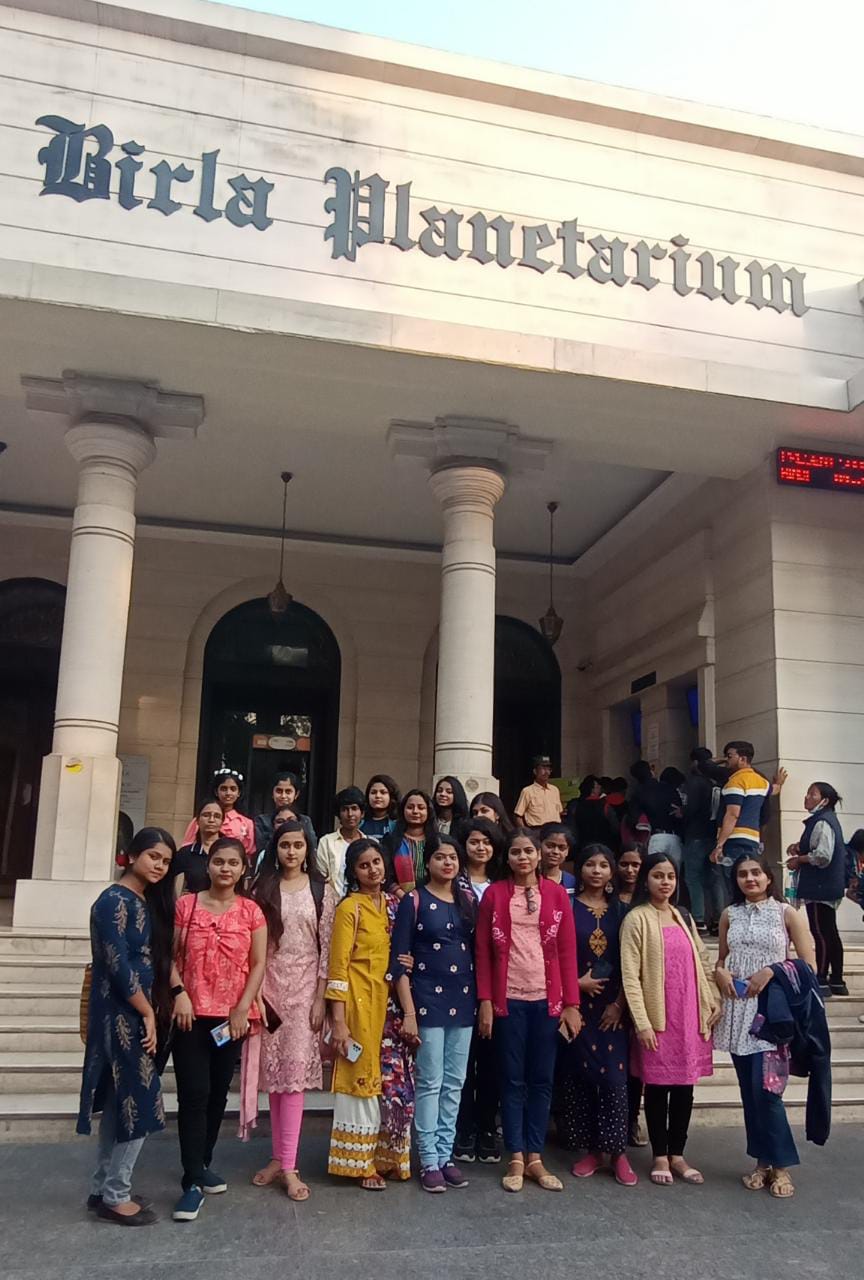 